                                                                             Муниципальное общеобразовательное учреждение                                                                            «Сергиевская средняя общеобразовательная школа»                                                   Рабочая программа по праву   для     10-11 класса ФГОС                                                                                                                                               Составил : учитель истории и обществознания                                                                                                                                                Радченко Анатолий Михайлович                                                                                                               2021Рабочая программа по праву для 10-11 классов составлена в соответствии с ФГОС на основе авторской программы Е. К. Калуцкой «Право 10—11 классы»: учебно-методическое пособие  — М. : Дрофа, 2017. — 124 с., разработанной к учебнику «Право. 10—11 классы» А. Ф. Никитина, Т. И. Никитиной, Т. Ф. Акчурина. Данная рабочая программа ориентирована на использование учебника: «Право. 10—11 кл. Базовый и углублённый уровни/ А. Ф. Никитин, Т. И. Никитина»: Дрофа; Москва; 2020 – 463 с.Авторская программа рассчитана на 35 недель по 2 часа в неделю в 10 классе. 34 недели по 2 часа в 11 классе. В итоге на преподавание истории в 10-11 классах отводится 138 часов. Изучение права по данной программе способствует формированию у учащихся личностных, метапредметных и предметных результатов обучения, соответствующих требованиям ФГОС ООО.Личностные результаты: 1) гражданская идентичность, патриотизм, уважение к своему народу, чувство ответственности перед Родиной, гордость за свой край, свою Родину, прошлое и настоящее многонационального народа России, уважение государственных символов (герб, флаг, гимн);2)  гражданская позиция как активного и ответственного члена российского общества, осознающего свои конституционные права и обязанности, уважающего закон и правопорядок, обладающего чувством собственного достоинства, осознанно принимающего традиционные национальные и общечеловеческие гуманистические и демократические ценности; 3) готовность к служению Отечеству, его защите;4) сформированность мировоззрения, соответствующего современному уровню развития науки и общественной практики, основанного на диалоге культур, а также различных форм общественного сознания, осознание своего места в поликультурном мире; 5) сформированность основ саморазвития и самовоспитания в соответствии с общечеловеческими ценностями и идеалами гражданского общества; готовность и способность к самостоятельной, творческой и ответственной деятельности; 6) толерантное сознание и поведение в поликультурном мире, готовность и способность вести диалог с другими людьми, достигать в нем взаимопонимания, находить общие цели и сотрудничать для их достижения; 7) навыки сотрудничества со сверстниками, детьми младшего возраста, взрослыми в образовательной, общественно полезной, учебно-исследовательской, проектной и других видах деятельности; 8) нравственное сознание и поведение на основе усвоения общечеловеческих ценностей; 9) готовность и способность к образованию, в том числе самообразованию, на протяжении всей жизни; сознательное отношение к непрерывному образованию как условию успешной профессиональной и общественной деятельности;10) осознанный выбор будущей профессии и возможностей реализации собственных жизненных планов; отношение к профессиональной деятельности как возможности участия в решении личных, общественных, государственных, общенациональных проблем; 11) основы экологического мышления, осознание влияния социально-экономических процессов на состояние природной среды; приобретение опыта экологонаправленной деятельности; 12) ответственное отношение к созданию семьи на основе осознанного принятия ценностей семейной жизни.Метапредметные результаты:1) самостоятельное определение цели, умение задавать параметры и критерии, по которым можно определить, что цель достигнута;  2) оценка возможных последствий достижения поставленной цели в деятельности, собственной жизни и жизни окружающих людей, основываясь на соображениях этики и морали;3) постановка и формулирование собственных задач в образовательной деятельности и жизненных ситуациях; 4) оценка ресурсов, в том числе времени и других нематериальных ресурсов, необходимых для достижения поставленной цели; 5) выбор пути достижения цели, умение планировать решение поставленных задач, оптимизируя материальные и нематериальные затраты; 6) организация эффективного поиска ресурсов, необходимых для достижения поставленной цели; 7) сопоставление полученного результата деятельности с поставленной заранее целью;8) обобщенные способы решения задач, в том числе умение осуществлять развернутый информационный поиск и ставить на его основе новые (учебные и познавательные) задачи; 9) критическая оценка и интерпретация информации с разных позиций, распознание и фиксация противоречия в информационных источниках;10) использование различных модельно-схематических средств для представления существенных связей и отношений, а также противоречий, выявленных в информационных источниках;11) критическое аргументирование в отношении действий и суждений другого;12) целенаправленный поиск возможностей для широкого переноса средств и способов действия;13) индивидуальная образовательная траектория, учитывая ограничения со стороны других участников и ресурсные ограничения;14) осуществление деловой коммуникации как со сверстниками, так и со взрослыми (как внутри образовательной организации, так и за ее пределами), подбирать партнеров для деловой коммуникации исходя из соображений результативности взаимодействия, а не личных симпатий; 15) способность при осуществлении групповой работы быть как руководителем, так и членом команды в разных ролях (генератор идей, критик, исполнитель, выступающий, эксперт и т. д.); 16) способность координировать и выполнять работу в условиях реального, виртуального и комбинированного взаимодействия;17) умение развернуто, логично и точно излагать свою точку зрения с использованием адекватных (устных и письменных) языковых средств; 18) возможность распознавать конфликтогенные ситуации и предотвращать конфликты до их активной фазы, выстраивать деловую и образовательную коммуникацию, избегая личностных оценочных суждений.Предметные результаты1) классификация государства по их признакам, функциям и формам;2) выявление элементов системы права и дифференциация источников права;3) характеристика нормативно-правового акта как основы законодательства; 4) различение видов социальных и правовых норм, выявление особенностей правовых норм как вида социальных норм; 5) различение субъектов и объектов правоотношений; 6) дифференциация правоспособности и дееспособности; 7) оценка возможных последствий правомерного и неправомерного поведения человека, умение делать соответствующие выводы; 8) оценка собственного возможного вклада в становление и развитие правопорядка и законности в Российской Федерации; 9) характеристика Конституции Российской Федерации как основного закона государства, определяющего государственное устройство Российской Федерации;10) осознанное содействие соблюдению Конституции Российской Федерации, уважение прав и свобод другого человека, демократических ценностей и правопорядка;11) способность указывать особенности гражданства как устойчивой правовой связи между государством и человеком; 12) умение устанавливать взаимосвязь между правами и обязанностями гражданина Российской Федерации; 13) знание элементов системы органов государственной власти в Российской Федерации; различать функции Президента, Правительства и Федерального Собрания Российской Федерации; 14) выявление особенностей судебной системы и системы правоохранительных органов в Российской Федерации; 15) описание законодательного процесса как целостного государственного механизма; 16) характеристика избирательного процесса в Российской Федерации; 17) способность объяснять на конкретном примере структуру и функции органов местного самоуправления в Российской Федерации; 18) умение характеризовать и классифицировать права человека; 19) объяснение основных идей международных документов, направленных на защиту прав человека; 20) характеристика гражданского, семейного, трудового, административного, уголовного, налогового права как ведущих отраслей российского права;21) умение характеризовать субъектов гражданских правоотношений, различать организационно-правовые формы предпринимательской деятельности; 22) способность иллюстрировать примерами нормы законодательства о защите прав потребителя; 23) возможность иллюстрировать примерами особенности реализации права собственности, различать виды гражданско-правовых сделок и раскрывать особенности гражданско-правового договора; 24) умение иллюстрировать примерами привлечение к гражданско-правовой ответственности; 25) характеристика прав и обязанностей членов семьи; 26) способность объяснять порядок и условия регистрации и расторжения брака; 27) характеристика трудовых правоотношений и дифференциация участников этих правоотношений;28) умение раскрывать содержание трудового договора; 29) разъяснение на примерах особенности положения несовершеннолетних в трудовых отношениях; 30) способность иллюстрировать примерами способы разрешения трудовых споров и привлечение к дисциплинарной ответственности; 31) умение различать виды административных правонарушений и описывать порядок привлечения к административной ответственности; 32) дифференциация видов административных наказаний;33) дифференциация видов преступлений и наказания за них; 34) выявление специфики уголовной ответственности несовершеннолетних; 35) способность различать права и обязанности налогоплательщика; 36) умение анализировать практические ситуации, связанные с гражданскими, семейными, трудовыми, уголовными и налоговыми правоотношениями; в предлагаемых модельных ситуациях определять признаки правонарушения; 37) способность различать гражданское, арбитражное, уголовное судопроизводство, грамотно применять правовые нормы для разрешения конфликтов правовыми способами; 38) умение высказывать обоснованные суждения, основываясь на внутренней убежденности в необходимости соблюдения норм права; 39) способность различать виды юридических профессий; 40) различение предмета и методов правового регулирования; 41) выявление общественной опасности коррупции для гражданина, общества и государства; 42) различение прав и обязанностей, гарантируемых Конституцией Российской Федерации и в рамках других отраслей права; 43) выявление особенностей референдума; 44) различение основных принципов международного гуманитарного права; 45) характеристика основных категорий обязательственного права; 46) способность целостно описывать порядок заключения гражданско-правового договора; 47) умение выявлять способы защиты гражданских прав; 48) определение ответственности родителей по воспитанию своих детей;49) различение рабочего времени и времени отдыха, умение разрешать трудовые споры правовыми способами; 50) способность описывать порядок освобождения от уголовной ответственности; 51) соотнесение налоговых правонарушений и ответственности за их совершение; 52) применение правовых знаний для аргументации собственной позиции в конкретных правовых ситуациях с использованием нормативных актов.Планируемые результаты изучения учебного предмета10 классТема 1. Теория государства и права Выпускник научится:       - уважать ценности демократии;	
- осознавать свои роль и место в процессе построения демократического государства в России;	
- понимать роль права в жизни общества, значение законодательства для развития всех сфер общества;
- понимать связь норм права и норм морали;	
- иметь представление о системе российского права;	
- уважать законность, поддерживать правопорядок в обществе;	
- формировать в себе законопослушное поведение;
- классифицировать в табличной форме основные и дополнительные признаки государства;
- систематизировать информацию в форме схемы по следующим темам: «Внутренние и внешние функции государства», «Формы правления», «Политические режимы»;
- формулировать понятие «государство»;	
- характеризовать основные теоретические подходы к пониманию сущности государства;
- классифицировать признаки государства, выделяя основные и дополнительные;
- сравнивать и характеризовать формы правления;	
- классифицировать формы государственного устройства.	Выпускник получит возможность научиться: - учиться осознавать и нести свою ответственность за будущее своей страны, способствовать развитию в России правового государства и гражданского общества, уважать и соблюдать принципы правового государства;	
- уметь применять свои знания на практике, анализировать конкретные жизненные ситуации, делать выводы и корректировать свое поведение;
- учиться исследовать документы, составлять планы, формулировать собственные выводы;
- используя дополнительные источники информации, в том числе интернет-ресурсы, приводить примеры стран с различными политическими режимами;	
- систематизировать в таблице информацию о функциях и признаках права;
- иллюстрировать примерами структуру норм российского права, ее элементы, а также неполные по структуре нормы;
- приводить конкретные примеры источников права в России, Великобритании, Франции и США;
- опираясь на свои обществоведческие знания, данные СМИ, обосновывать собственное мнение в дискуссии об отношении общества и права;
- учиться находить необходимую по теме информацию, представленную в любом виде, использовать ее в своей проектной и исследовательской деятельности.Тема 2. Конституционное правоВыпускник научится: - формировать чувство гражданственности; учиться быть гражданином своей страны;
- понимать значение Конституции РФ в политической, экономической и общественной жизни и развитии нашей страны;
- знать основы конституционного строя России, поддерживать его  в жизни;	
- понимать структуру государственной власти в России;	
- учиться исследовать документы;	
- формировать навыки ведения диалога, дискуссии, формулировать свое мнение;
- проанализировать и сравнивать различные способы принятия конституций;	
- систематизировать информацию о принципах конституционного права в схематичном виде;
- формулировать понятие «конституция»;
- классифицировать способы принятия конституций;
- называть и характеризовать виды конституций;	
- объяснять роль конституции как правового документа;	
- определять понятие «конституционное (государственное) право»;	
- классифицировать принципы конституционного права;	
- характеризовать статус Президента РФ по Конституции;
- выделять основные функции Президента РФ как главы государства и гаранта Конституции РФ;
- классифицировать по группам полномочия Президента РФ;	
- характеризовать правотворческую деятельность Президента РФ, роль его указов и распоряжений;	
- рассматривать по Конституции РФ выборы Президента РФ;	
- анализировать определенные Конституцией РФ причины прекращения исполнения полномочий Президентом РФ;	
- обосновывать, почему Россия является государством с республиканской формой правления;
- формулировать определение понятия «парламент»;	
- характеризовать структуру российского парламента;	
- выделять основные функции парламента;	
- описывать порядок формирования Совета Федерации;	▪рассматривать порядок выборов депутатов Государственной Думы.Выпускник получит возможность научиться: - привлекая свои обществоведческие знания, дополнительные источники информации, составлять схему элементов конституционализма;
- обосновывать и аргументировать собственное мнение в дискуссии на тему «Почему писаные конституции появились только в Новое время»;
- привлекая свои знания по курсу «История. История России»,  проанализировать ситуацию, сложившуюся в стране к началу 1990-х гг., и причины необходимости принятия новой Конституции РФ;
- систематизировать в табличном виде информацию о достоинствах и недостатках Конституции РФ, сделать собственные выводы;	▪приводить примеры статей, которые были (или будут) изменены; объяснить, почему это было необходимо сделать; свое мнение аргументировать;
- сравнивать источники конституционного права в разных странах;
- классифицировать и сравнивать функции Совета Федерации и Государственной Думы;
-  объяснять, что означает законодательная инициатива;	
- классифицировать субъектов законодательной инициативы, определенных Конституцией РФ;	
- характеризовать законопроект;	
- классифицировать по видам законопроекты.		Тема 3. Права человека Выпускник научится: - знать права и свободы человека и гражданина, гарантируемые Конституцией РФ;
- учиться соблюдать в жизни конституционные обязанности, понимать связь между правами и обязанностями гражданина;
- знать основные российские и международные документы о правах человека и ребенка;
- иметь представление об организациях, защищающих права и  свободы человека и ребенка, понимать, кто и как осуществляет защиту прав человека и ребенка в России и на международном уровне;	
- основываясь на собственных знаниях, учиться защищать нарушенные права несовершеннолетних;	
- повышать свою правовую культуру, формировать в себе качества правозащитника;
- составлять схему конституционных прав и свобод человека, закрепленных в Конституции РФ;
- приводить из истории и современности примеры нарушений прав человека: геноцида, апартеида, расизма, дискриминации меньшинств;
- раскрывать понятие дискриминации национальных меньшинств;	
- показывать, чем опасны повседневные, массовые нарушения прав человека, какие из них наиболее опасны;
- рассказывать, какую роль в защите прав человека играет ООН;	
- перечислять и характеризовать функции международных правозащитных организаций;
- рассказывать о российских правозащитных организациях, о защите прав человека в России;
- рассказывать о международном гуманитарном праве.	Выпускник получит возможность научиться: - учиться использовать в жизни, отстаивать и защищать свои гражданские, политические, социальные и культурные права;	
- формировать навыки ведения диалога, формулируя и отстаивая в дискуссии собственное мнение о правах человека и ребенка в нашей стране;
- сравнивать правовой и конституционный статусы человека, показывать на примерах, из чего они складываются;	
- анализировать статьи Всеобщей декларации прав человека и выделять положения, которые отражены в российском праве; 	
- приводить конкретные примеры гражданских прав по Конституции РФ;	
- обосновывать собственное мнение, возможна ли демократия без права граждан участвовать в управлении делами государства;
- систематизировать информацию в схематичном виде об экономических, социальных и культурных правах;	
- обосновывать собственное мнение, почему современной молодежи так трудно реализовывать свое право на труд, приводить примеры из жизни;	
- приобретать навыки исследовательской работы, анализировать российские и международные документы о правах человека и ребенка, делать собственные выводы;
- учиться работать с информацией в любом виде, в том числе с интернет-ресурсами, по правам человека в России и за рубежом, оценивать ее, делать собственные выводы о соблюдении или нарушении прав человека.11 классОсновные отрасли российского праваТема 4. Гражданское правоВыпускник научится: - учиться защищать свои гражданские права правовыми средствами;	
- иметь представление об обязательственном праве и видах договоров, чтобы использовать свои знания в дальнейшем на практике;	
- понимать, что российское законодательство обеспечивает защиту жизни, здоровья, чести и достоинства личности, собственности (материальной и интеллектуальной), чтобы уметь пользоваться своими гарантированными правами и уметь защищать их всеми законными способами;	
- знать свои права как потребителя, научиться ими пользоваться в обыденной жизни и защищать их правовыми средствами;	
- повышать свою правовую культуру в области гражданского права;	
- составить схему видов имущественных отношений;
- приводить примеры имущественных отношений, регулируемых гражданским правом;
- систематизировать в таблице информацию об участниках гражданско-правовых отношений;
- анализировать конкретную ситуацию, в которой участниками гражданско-правовых отношений выступают физические и (или) юридические лица;
- объяснять, какие отношения регулирует гражданское право;	
- называть источники гражданского права;	
- характеризовать особенности ГК РФ;	
- объяснять причины принятия ГК РФ;	
- характеризовать имущественные и неимущественные отношения, регулируемые гражданским правом;	
- называть основных участников гражданско-правовых отношений;	
- объяснять понятие «физическое лицо»;	
- характеризовать юридические лица;
- перечислять виды юридических лиц;	
- раскрывать понятия гражданской правоспособности и дееспособности;
- рассматривать особенности дееспособности несовершеннолетних;	
- объяснять, что такое эмансипация;	
- рассказывать о деликтоспособности граждан;	
- формулировать понятие «предпринимательская деятельность».	Выпускник получит возможность научиться: - работать с правовой информацией, нормативно-правовыми актами, учиться исследовать, анализировать, делать выводы, давать оценку событиям и процессам с точки зрения соответствия российскому и международному праву;
- обосновывать собственное мнение и аргументировать его в дискуссии по вопросам гражданского права;	
- проанализировать свои действия с точки зрения гражданско-правовых отношений;
- анализировать источники гражданского права, делать собственные выводы;
- систематизировать в таблице информацию об организационно-правовых формах предприятий и их особенностях;
- систематизировать в таблице информацию об основаниях приобретения  и прекращения права, иллюстрировать конкретными примерами заключение договоров имущественного страхования (можно на примере вашей семьи);	
- анализировать источники договорного права — статьи разд. III и IV ГК РФ; делать собственные выводы, чтобы использовать свои знания на практике;	
- систематизировать в табличной форме информацию о договорах  и сделках, выделить в них общее и различия;
-  классифицировать признаки юридического лица;
- классифицировать организационно-правовые формы предприятий;
- сформулировать собственное мнение и аргументировать его в дискуссии «Можно ли победить видеопиратов и как с ними бороться».	Тема 5. Налоговое правоВыпускник научится: - приобретать знания правовых основ в области налогового права для дальнейшего их использования на практике;	▪понимать значение и важность налогов для формирования госбюджета, укрепления обороноспособности страны, развития науки и образования, реализации социальных программ;	
- систематизировать информацию о налогах в табличной форме: «Виды налогов», «Виды правовой ответственности за неуплату налогов»;	
- приводить конкретные примеры прямых и косвенных налогов;	
- иллюстрировать конкретными примерами налоги федеральные, субъектов РФ и местные;
- анализировать конкретную ситуацию уплаты налога на доходы физических лиц;
- разбирать, доходы от каких источников и как будут облагаться налогом;
- формулировать определение понятий «налоговое право», «налоги»;	
- называть основные источники налогового права;	
- классифицировать обязанности и права налогоплательщика;	
- определять субъекты и объекты налоговых отношений;	
- перечислять налоговые органы; характеризовать аудит;	
- классифицировать налоги по видам, давать им характеристику;
- классифицировать и характеризовать виды правовой ответственности за неуплату налогов.Выпускник получит возможность научиться: - формировать свою гражданскую позицию как активного и ответственного члена российского общества, осознающего свои конституционные права и обязанности, в том числе платить налоги;
- обосновывать собственное мнение, почему уплата налогов относится к конституционным обязанностям граждан;	
- анализировать результаты собственной исследовательской деятельности по изучению источников налогового права;
- принимать активное участие в дискуссиях по темам о местных налогах или об ответственности за уклонение от уплаты налогов; учиться отстаивать и аргументировать собственное мнение;	
- пользоваться дополнительными источниками информации, в том числе интернет-ресурсами, в области налогового права, повышать свою правовую культуру.Тема 6. Семейное правоВыпускник научится: - воспитывать в себе гражданскую позицию, осознанно основанную на традиционных национальных и общечеловеческих гуманистических ценностях;	
- воспитывать толерантное сознание и поведение, способность вести диалог с другими людьми, в том числе с членами своей семьи;	
- формировать навыки сотрудничества и взаимопомощи со взрослыми, детьми старшего и младшего возраста, прежде всего в своей семье;	
- формировать в себе ответственное отношение к созданию семьи на основе осознанного принятия ценностей семейной жизни;
- знать, какие права в соответствии с Семейным кодексом РФ имеют дети в семье, анализировать это на примере своей семьи;	
- анализировать, какие права в соответствии с Семейным кодексом РФ вы имеете в своей семье;	
- формулировать определения понятий: «семья», «семейное право», «семейные правоотношения»;	
- называть основные источники семейного законодательства;	
- определять понятие «брак»;	
- классифицировать обязательные условия заключения брака;	▪описывать порядок регистрации брака;	
- характеризовать права и обязанности супругов;	
- приводить причины и порядок расторжения брака;	
- характеризовать права и обязанности родителей;	
- рассматривать лишение родительских прав, алименты;	
- анализировать права ребенка;	
- объяснять, как осуществляется защита прав и интересов детей, оставшихся без родителей;	
- характеризовать усыновление (удочерение), опеку, попечительство;
- систематизировать в табличном виде информацию о правах родителей и детей по семейному законодательству.Выпускник получит возможность научиться: - обосновывать собственное мнение, почему государство считает важным делом защиту прав и интересов детей, оставшихся без родителей; рассказывать, в каких формах это происходит;	
- овладевать навыками исследовательской деятельности по изучению и анализу источников семейного права;	
- принимать активное участие в дискуссии по теме «Развод и дети», учиться отстаивать и аргументировать собственное мнение, ясно, логично и точно излагать свою точку зрения;
- показывать на конкретных примерах из жизни, что регулируют нормы семейного права;
- обосновывать собственное мнение, почему закон требует, чтобы были соблюдены обязательные условия и порядок заключения брака;
- развивать способность к самостоятельной информационно-познавательной деятельности, учиться работать с различными источниками (в том числе интернет-ресурсами), правовой и социальной информации по семейному праву, анализировать ее и делать собственные выводы.	Тема 7. Трудовое правоВыпускник научится: - воспитывать в себе уважение к своему и чужому труду, к людям разных профессий;
- формировать у себя ответственное отношение к труду, соблюдению трудовой дисциплины;	
- понимать направления государственной политики в области труда, защиты прав работающих;
- анализировать статьи Трудового кодекса РФ, делать собственные выводы;
- определять понятия: «трудовое право», «трудовые правоотношения»;	
- называть источники трудового законодательства;	
- сравнивать содержание понятия «труд» в экономике и праве;	
- перечислять участников трудовых правоотношений;	
- характеризовать коллективный договор;	
- анализировать статьи трудового договора, условия его заключения и основания прекращения;	
- формулировать определения понятий: «рабочее время» и «время отдыха»;
- классифицировать виды рабочего времени;	
- характеризовать заработную плату и ее системы;	
- анализировать мероприятия по охране труда и социальной защите граждан;
- объяснять, почему возникают трудовые споры, рассматривать их виды и пути разрешения.Выпускник получит возможность научиться: - научиться защищать свои трудовые права;	
- иметь представление о льготах для несовершеннолетних;	
- воспитывать в себе умение работать в коллективе;
- классифицировать в схематичном виде меры поощрения и взыскания, применяемые к работнику;	
- используя дополнительную литературу и интернет-ресурсы, составить трудовой договор;
- систематизировать в табличной форме информацию об условиях заключения трудового договора и основаниях его прекращения;	
- рассматривать характеристики систем заработной платы и сравнить их;	
- принимать участие в дискуссии о рабочем времени и времени отдыха, формулировать и отстаивать свое мнение;
- использовать, анализировать и систематизировать информацию из любых источников, касающуюся вопросов трудового права, для применения на практике;	
- формулировать собственное мнение, зачем вам необходимо знать основы трудового права.Тема 8. Административное правоВыпускник научится: - учиться соблюдать и поддерживать правопорядок в обществе;	
- формировать в себе уважение к правопорядку и собственное правомерное поведение;
- усвоить основы административного права;	
- иметь представление об административных правонарушениях и наказаниях за них;
- учиться использовать свои знания на практике, самому не нарушать правила безопасного поведения, не совершать административные правонарушения, угрожающие жизни и здоровью людей;
- анализировать статьи КоАП РФ;	
- иллюстрировать примерами из жизни, кинофильмов административные правонарушения;		
- уметь находить информацию о нормах административного права, следить за их изменениями (например, ПДД);
- формулировать определение понятия «административное право»;	
- объяснять, что регулируют нормы административного права, какие правоотношения относятся к административным;	
- называть основные источники административного права;	
- характеризовать административное правонарушение;	
- классифицировать виды административных правонарушений;	
- анализировать признаки административного правонарушения;	
- характеризовать административное наказание;	
- классифицировать виды административных наказаний, выделять основные и дополнительные;		
- обосновывать собственное мнение о необходимости знания соблюдения норм административного права.Выпускник получит возможность научиться: - систематизировать в табличной форме информацию о видах правонарушений и наказаний за них;	
- разобрать на конкретном примере такое административное наказание, как штраф, в чем он выражается, за что назначается и в каком размере;	
- формулировать собственное определение понятия «административная ответственность», с какого возраста она наступает;	
- сравнивать на конкретных примерах административную ответственность с дисциплинарной, уголовной;
- исследовать статистический материал о совершении административных правонарушений в нашей стране за последние годы, использовать данные СМИ и Интернета;	
- участвовать в дискуссии (например, «Почему водители не соблюдают правила ПДД?»), аргументировать свое мнение.	Тема 9. Уголовное правоВыпускник научится: - воспитывать в себе ответственность за свои поступки, учиться предвидеть их последствия;	
- учиться оценивать и корректировать свое поведение;	
- формировать в себе уважение к закону, справедливости, способствовать поддержанию правопорядка в стране;	
- иметь представление об уголовном праве, преступлениях и наказаниях за их совершение;
- характеризовать уголовное право, его принципы;	
- называть основной источник уголовного права, его задачи;	
- формулировать определение понятия «преступление»;	
- перечислять признаки преступления;	
- характеризовать состав преступления;	
- классифицировать преступления по характеру и степени опасности;	
- определять уголовную ответственность;	
- сравнивать уголовную ответственность с другими видами юридической ответственности;	
- формулировать определение понятия «уголовное наказание»;	
- классифицировать по видам уголовные наказания;	
- объяснять, какие цели преследует вынесение уголовного наказания;	
- приводить обстоятельства, смягчающие и отягчающие наказание;	
- объяснять, что такое назначение наказания по совокупности приговоров;
- формулировать определение понятий «амнистия» и «помилование»;	
- объяснять, кого уголовный закон считает несовершеннолетним, что означает вовлечение несовершеннолетних в преступную деятельность;	
- классифицировать виды наказаний для несовершеннолетних, характеризовать принудительные меры воспитательного воздействия.Выпускник получит возможность научиться: - анализировать статьи УК РФ, делать собственные выводы;	
- использовать полученные правовые знания на практике;	
- обосновывать собственное мнение по вопросам уголовного права. Например: почему закон не снижает ответственность за совершение преступления в состоянии алкогольного опьянения; почему назначение уголовного наказания предупреждает совершение новых преступлений;
- систематизировать и классифицировать информацию о видах наказаний в табличной форме;
- работать с правовой информацией, представленной в любом виде, по уголовному праву, учиться анализировать ее и делать собственные выводы;
- аргументировать собственную позицию по вопросу моратория на смертную казнь, нужно ли вернуть эту меру наказания в настоящее время;	
- приводить конкретные примеры амнистии и помилования;	
- анализировать ситуацию совершения преступления несовершеннолетними и назначенных им мер наказания;	
- обосновывать собственное мнение, почему уголовный закон относится к несовершеннолетнему преступнику мягче, чем ко взрослому;	
- формировать и обосновывать собственное мнение по проблемам уголовного права, отстаивать и аргументировать свою позицию  в дискуссиях (например, «Преступность в современной России», «Преступность в сфере компьютерных технологий»).Тема 10. Основы судопроизводстваВыпускник научится: - понимать значение и роль суда, мировых судей и суда присяжных;	
- иметь представление о процессуальном праве, гражданском и уголовном процессах;
- знать этапы судебного разбирательства, стадии уголовного процесса;	
- анализировать отдельные статьи ГПК РФ и УПК РФ;	
- систематизировать в схематичном виде этапы судебного разбирательства;	
- исследовать конкретные ситуации гражданско-правовых споров;	
- используя дополнительную литературу и интернет-ресурсы, подготовить проект или реферат по проблемам гражданского процессуального права;	
- систематизировать в таблице информацию о стадиях уголовного процесса, дать их характеристику;	
- иллюстрировать конкретными примерами из жизни, кинофильмов уголовное судебное разбирательство;	
- сравнивать на примерах прохождение гражданского и уголовного процессов, выявлять их отличия;
- формулировать определение понятия «гражданское процессуальное право»;
- называть основной источник гражданского процессуального права;	
- перечислять и характеризовать этапы судебного разбирательства;	
- объяснять, что такое гражданский иск;	
- характеризовать уголовно-процессуальное право, уголовное судопроизводство.Выпускник получит возможность научиться: - классифицировать в табличной форме информацию об участниках уголовного процесса и их функциях;
- участвовать в дискуссии по вопросам уголовно-процессуального права, обосновывая свое мнение;
- использовать свои правовые знания на практике, например учиться правильно себя вести в гражданско-правовых спорах;
- систематизировать в таблице информацию о стадиях уголовного процесса, давать их характеристику;	
- классифицировать стадии уголовного судопроизводства;	
- характеризовать участников уголовного процесса, их функции;	
- описывать демократические принципы судопроизводства в России;	
- формулировать определение понятия «приговор»;	
- характеризовать роль и значение суда присяжных;	
- рассматривать деятельность мировых судей;	
- находить необходимую информацию по процессуальному праву в любых источниках, исследовать и делать выводы;	
- формулировать, обосновывать и аргументировать свое мнение в дискуссиях по теме, например о соблюдении демократических принципов в суде или почему правовое положение судей в России строго оговорено в законодательстве РФ.Тема 11. Международное право Выпускник научится: - формулировать определение понятия «международное право»;	
- называть основные источники международного права;
- анализировать отдельные статьи международных нормативных актов;
- систематизировать в схематичном виде принципы международного права;	
- исследовать конкретные ситуации;
- понимать значение и роль международного права;	
- иметь представление о важности международно-правового регулирования.	Выпускник получит возможность научиться: - использовать свои правовые знания на практике, например учиться правильно себя вести в гражданско-правовых спорах;
- формулировать, обосновывать и аргументировать свое мнение в дискуссиях по теме, например о соблюдении прав человека и их защите в соответствии с международным законодательством;
- используя дополнительную литературу и интернет-ресурсы, подготовить проект или реферат по проблемам международного права;	
- систематизировать в таблице информацию об источниках международного права;
- участвовать в дискуссии по вопросам международного права, обосновывая свое мнение.Содержание учебного предмета10 классВведение. Роль и значение права (1 ч)Тема 1. Теория государства и права (25 ч) Теории происхождения государства и права. Признаки государства. Теории сущности государства. Внутренние и внешние функции государства. Формы государств. Форма правления: монархия и республика. Формы государственного устройства: унитарные и федеративные государства. Конфедерация. Политический режим: демократический, антидемократический. Государственный механизм: структура и принципы. Гражданское общество. Правовое государство. Право в объективном и субъективном смысле. Признаки права. Функции права. Система права. Предмет правового регулирования. Метод правового регулирования. Источники права. Правовые системы (семьи). Нормативно-правовой акт. Виды нормативно-правовых актов. Действие нормативно-правовых актов. Социальные нормы. Структура и классификация правовых норм. Система российского права. Юридическая техника. Формы реализации права. Виды и способы толкования права. Субъекты и объекты правоотношения. Правоспособность, дееспособность и деликтоспособность. Юридические факты. Гарантии законности и правопорядка. Правосознание. Правовая культура. Правовой нигилизм. Правовое воспитание. Понятие коррупции и коррупционных правонарушений. Опасность коррупции для гражданина, общества и государства. Антикоррупционные меры, принимаемые на государственном уровне. Признаки и виды правонарушений. Юридическая ответственность. Презумпция невиновности.Формы и методы формирования новых знаний и способы деятельности:фронтальная, индивидуальная, парная форма учебной работы.
Виды деятельности обучающихся: слушание объяснений учителя, слушание и анализ выступлений своих товарищей, самостоятельная работа с учебником, работа с раздаточным материалом, работа с документами.Тема 2. Конституционное право (22 ч)Конституционное право. Виды конституций. Конституция Российской Федерации. Основы конституционного строя Российской Федерации. Форма государственного устройства Российской Федерации. Источники конституционного права Российской Федерации. Гражданство Российской Федерации: основания приобретения, принципы, основания прекращения гражданства. Права и свободы гражданина Российской Федерации. Уполномоченный по правам человека. Конституционные обязанности гражданина РФ. Воинская обязанность и альтернативная гражданская служба. Система органов государственной власти Российской Федерации. Президент Российской Федерации: правовой статус, функции и полномочия. Виды парламентов. Федеральное Собрание Российской Федерации: структура, полномочия и функции. Правительство Российской Федерации: порядок формирования, области деятельности, структура. Структура судебной системы Российской Федерации. Демократические принципы судопроизводства. Конституционный Суд Российской Федерации. Верховный Суд Российской Федерации. Система и функции правоохранительных органов Российской Федерации. Принципы и виды правотворчества. Законодательный процесс: субъекты законодательной инициативы, стадии законодательного процесса в Российской Федерации. Избирательное право и избирательный процесс в Российской Федерации. Виды и особенности избирательных систем. Стадии избирательного процесса. Выборы. Референдум. Система органов местного самоуправления. Принципы местного самоуправления. Сферы деятельности органов местного самоуправления. Формы и методы формирования новых знаний и способы деятельности: фронтальная, индивидуальная, кооперативно-групповая учебная деятельность.Виды деятельности обучающихся: наблюдение за демонстрациями учителя, слушание объяснений учителя, анализ графиков, таблиц, схем, отбор и сравнение материала по нескольким источникам.Тема 3. Права человека (20 ч) Правовой статус человека и гражданина. Гражданство в Российской Федерации. Классификация прав человека: гражданские, политические, экономические, социальные, культурные. Право на благоприятную окружающую среду. Права ребенка. Нарушения прав человека. Защита прав человека в мирное время. Международные договоры о защите прав человека. Международная защита прав человека в условиях военного времени. Основные принципы международного гуманитарного права.Формы и методы формирования новых знаний и способы деятельности: Кооперативно-групповая учебная деятельность, фронтальная, индивидуальная.Виды деятельности обучающихся: самостоятельная работа с учебником, слушание объяснений учителя, систематизация учебного материала, выполнение заданий по разграничению понятий.11 классОсновные отрасли российского праваТема 4. Гражданское право (14 ч)Гражданское право: предмет, метод, источники, принципы. Виды гражданско-правовых отношений. Субъекты гражданских правоотношений. Физические лица. Признаки и виды юридических лиц. Гражданская право- и дееспособность. Организационно-правовые формы предпринимательской деятельности. Право собственности. Виды правомочий собственника. Формы собственности. Обязательственное право. Виды и формы сделок. Условия недействительности сделок. Реституция. Гражданско-правовой договор. Порядок заключения договора: оферта и акцепт. Наследование. Завещание. Страхование и его виды. Формы защиты гражданских прав. Гражданско-правовая ответственность. Защита прав потребителей. Непреодолимая сила. Право на результаты интеллектуальной деятельности: авторские и смежные права, патентное право, ноу-хау. Формы и методы формирования новых знаний и способы деятельности:кооперативно-групповая учебная деятельностьВиды деятельности обучающихся: самостоятельная работа с учебником, отбор и сравнение материала по нескольким источникам, просмотр учебных фильмов.Тема 5. Финансовое и налоговое право (8 ч)Финансовое право. Правовое регулирование банковской деятельности. Структура банковской системы РФ. Права и обязанности вкладчиков. Источники налогового права. Субъекты и объекты налоговых правоотношений. Права и обязанности налогоплательщика. Финансовый аудит. Виды налогов. Налоговые правонарушения. Ответственность за уклонение от уплаты налогов.Формы и методы формирования новых знаний и способы деятельности:фронтальная,  индивидуальная,  кооперативно-групповая учебная деятельность.Виды деятельности обучающихся: наблюдение за демонстрациями учителя, работа с правовыми ситуациями, слушание объяснений учителя, анализ графиков, таблиц, схем, отбор и сравнение материала по нескольким источникам, просмотр учебных фильмов.Тема 6. Семейное право (9 ч) Предмет, метод, источники и принципы семейного права. Семья и брак. Правовое регулирование отношений супругов. Брачный договор. Условия вступления в брак. Порядок регистрации и расторжения брака. Права и обязанности членов семьи. Лишение родительских прав. Ответственность родителей по воспитанию детей. Формы воспитания детей, оставшихся без попечения родителей. Усыновление. Опека и попечительство. Приемная семья. Формы и виды формирования новых знаний и способы деятельности:фронтальная,  индивидуальная,  парная учебная деятельность. 
Виды деятельности обучающихся: слушание объяснений учителя, анализ графиков, таблиц, схем,  отбор и сравнение материала по нескольким источникам, слушание и анализ выступления своих товарищей, анализ проблемных ситуаций.Тема 7. Трудовое право (11 ч)Источники трудового права. Участники трудовых правоотношений: работник и работодатель. Права и обязанности работника. Порядок приема на работу. Трудовой договор: признаки, виды, порядок заключения и прекращения. Рабочее время и время отдыха. Сверхурочная работа. Виды времени отдыха. Заработная плата. Особенности правового регулирования труда несовершеннолетних. Трудовые споры. Дисциплинарная ответственность. Формы и виды формирования новых знаний и способы деятельности: фронтальная,  индивидуальная,  кооперативно-групповая учебная деятельность.
Виды деятельности обучающихся: самостоятельная работа с учебником, слушание объяснений учителя, отбор и сравнение материала по нескольким источникам, просмотр учебных фильмов, написание рефератов и докладов, слушание и анализ выступления своих товарищей.Тема 8. Административное право (5 ч) Источники и субъекты административного права. Метод административного регулирования. Признаки и виды административного правонарушения. Административная ответственность и административные наказания. Формы и методы формирования новых знаний и способы деятельности:фронтальная, индивидуальная, парная форма учебной работы.
Виды деятельности обучающихся: слушание объяснений учителя, слушание и анализ выступлений своих товарищей, самостоятельная работа с учебником, работа с раздаточным материалом, работа с документами.Тема 9. Уголовное право (13 ч)Принципы и источники уголовного права. Действие уголовного закона. Признаки, виды и состав преступления. Уголовная ответственность. Виды наказаний в уголовном праве. Уголовная ответственность несовершеннолетних. Формы и методы формирования новых знаний и способы деятельности: фронтальная, индивидуальная, кооперативно-групповая учебная деятельность.Виды деятельности обучающихся: наблюдение за демонстрациями учителя, слушание объяснений учителя, анализ графиков, таблиц, схем, отбор и сравнение материала по нескольким источникам.Тема 10. Основы судопроизводства (5 ч) Основы российского судопроизводства Конституционное судопроизводство. Предмет, источники и принципы гражданского процессуального права. Стадии гражданского процесса. Арбитражное процессуальное право. Принципы и субъекты уголовного судопроизводства. Особенности процессуальных действий с участием несовершеннолетних. Стадии уголовного процесса. Меры процессуального принуждения. Суд присяжных заседателей. Особенности судебного производства по делам об административных правонарушениях. Формы и методы формирования новых знаний и способы деятельности: Кооперативно-групповая учебная деятельность, фронтальная, индивидуальная.Виды деятельности обучающихся: самостоятельная работа с учебником, слушание объяснений учителя, систематизация учебного материала, выполнение заданий по разграничению понятий.Тема 11. Международное право (3 ч) Основные принципы и источники международного права. Субъекты международного права.Формы и методы формирования новых знаний и способы деятельности:кооперативно-групповая учебная деятельностьВиды деятельности обучающихся: самостоятельная работа с учебником, отбор и сравнение материала по нескольким источникам, просмотр учебных фильмов.Тематическое планирование10 класс11 класс «Согласовано» на заседании МО    Руководитель МО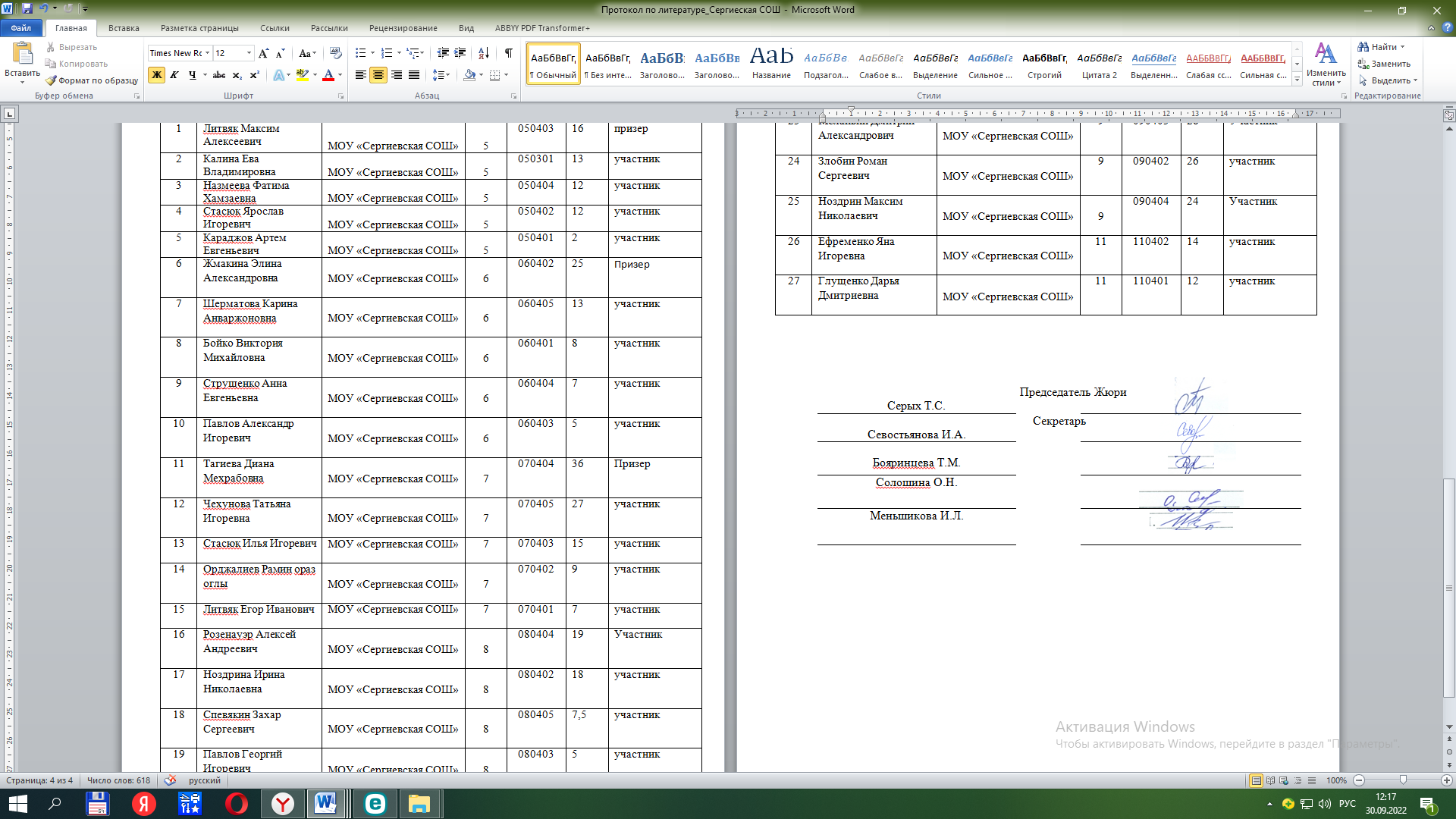 _______  Меньшикова И Л               Протокол №__5___от    «__15__» _____06_____2021 г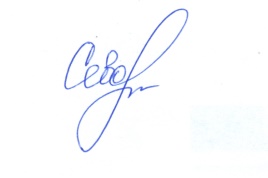 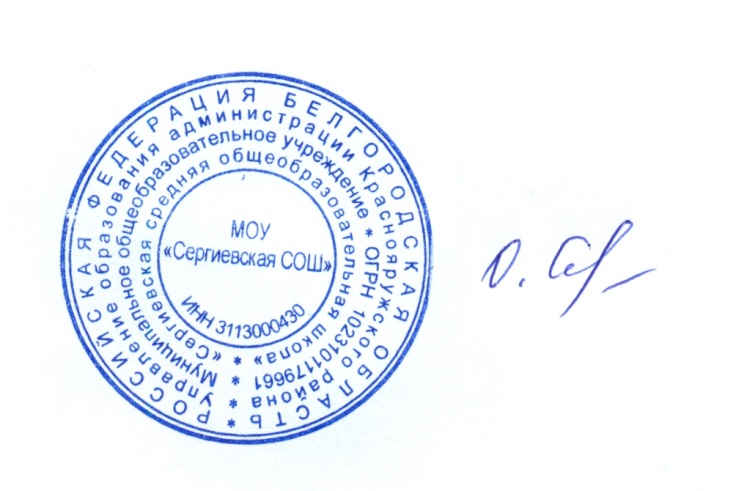 «Согласовано»Заместитель директорашколы по УВР МОУ  «Сергиевская СОШ»   _____Севостьянова И.А   «_26__»____08____2021г                 «Утверждаю»Директор МОУ«  Сергиевская СОШ»____  Солошина О.НПриказ №268 от«_27__»___08____2021г№п/пСодержаниеКоличествочасов потемамКонтрольные (диагностические) работытестыКонтрольные (диагностические) работытесты1Введение. Роль и значение права12Тема 1. Теория государства и права2613Тема 2. Конституционное право2714Тема 3. Права человека 1415Итоговое повторение21№п/пСодержаниеКоличествочасов потемамКонтрольные (диагностические) работытестыКонтрольные (диагностические) работытесты1Тема 4. Гражданское право1412Тема 5. Финансовое и налоговое право83Тема 6. Семейное право94Тема 7. Трудовое право1115Тема 8. Административное право56Тема 9. Уголовное право1317Тема 10. Основы судопроизводства58Тема 11. Международное право31